V Международный Конгресс памяти А.Р. Лурия ЛУРИЕВСКИЙ ПОДХОД В МИРОВОЙ ПСИХОЛОГИЧЕСКОЙ НАУКЕ13-16 октября 2017 года (Россия, г. Екатеринбург)при участии Российского Психологического Общества (РПО), Американской Психологической Ассоциации (АПА) (США), Института Выготского (Португалия), Кемеровского федерального университета, Томского государственного университета, Международного Общества Прикладной Нейропсихологии (ИСАН), Международного Общества культурно-исторических исследований (ИСКАР), Центра интеграции нейропсихологии и психологии (СИНАПСИ), НИЦ детской нейропсихологии имени А.Р. Лурия, портал «Детская психология» МГППУ.В рабочей программе Конгресса запланировано проведение пленарных и секционных заседаний, включающих устные и стендовые доклады, круглые столы, открытые лекций отечественных и зарубежных ведущих специалистов в области психологии и нейронаук. Предполагается проведение конкурса докладов студентов, аспирантов и молодых ученых (до 33 лет). Рабочие языки Конгресса – русский и английский. Социальная программа Конгресса. В 2017 году исполняется 115 лет со дня рождения и 40-лет со дня смерти Александра Романовича Лурия (1902-1977). Урал – это место, где А.Р. Лурия (1902-1977) начал свою блестящую карьеру нейропсихолога. Во время Великой Отечественной войны он возглавлял военный госпиталь в маленьком уральском городе Кисегач. В социальную программу Конгресса входит посещение этого памятного места, а также других достопримечательностей и музеев Урала, связанных с российской историей XX века.МЕЖДУНАРОДНЫЙ ПРЕЗИДИУМ КОНГРЕССАПредседатель: Ж. Глозман (Россия). Члены: К. Анауате (Бразилия), А. Ардила (США), Т. Ахутина – председатель Программного Комитета (Россия), Н. Вересов (Австралия), Ю. Зинченко (Россия) , Б. Качмарек (Польша), Ж. Кинтино-Айрес (Португалия), С. Киселев - зам..председателя Оргкомитета, канд.психол.н. (Россия), В. Кокшаров –  председатель Оргкомитета, канд.ист.н., доцент (Россия), Б. Котик (Израиль), М. Коул (США), Л. Мекаччи (Италия), Ж. Пенья-Казанова (Испания), А. Пуэнте (США), Ю. Соловьева (Мексика), Э.Э.Сыманюк - докт.психол.н., профессор (Россия), П. Тульвисте (Эстония), А.Тхостов - сопредседатель Программного комитета (Россия); В.М. Шкловский (Россия).ПРОГРАММНЫЙ КОМИТЕТПредседатель: Т.В. Ахутина. Сопредседатель: А.Ш. Тхостов. Члены: Е.Ю. Балашова, Л.Т. Баранская, Б.С. Братусь, Р.М. Власова, Е.В. Ениколопова, И.И. Ильясов, Ф.С. Исмагилова, О.А Карабанова, Ю. Ковас, М.С. Ковязина, Н.К. Корсакова, О.А. Кроткова, А.Б. Леонова, О.А. Львова; Р.И. Мачинская, Ю.В. Микадзе, В.В. Николаева, В.М. Поляков, И.Ф. Рощина, А.А. Скворцов, О.А. Тихомандрицкая, Л.В. Токарская; М.В. Фаликман, Т.А. Фотекова, А.М. Черноризов.ОРГАНИЗАЦИОННЫЙ КОМИТЕТПредседатель: В.А. Кокшаров. Зам. председателя: С.Ю. Киселев Члены: А.Н. Веракса, О.С. Виндекер, П.Н. Ермаков; А.А. Кисельников; М.В. Клименских; М. Коул; В.В. Князев, О.А. Львова, Е.И. Николаева; А.А. Печеркина, В.М. Поляков; И.Г. Полякова, Л.В. Рычкова; Э.Э. Сыманюк.Секретарь: С.В. ПавловаНАПРАВЛЕНИЯ РАБОТЫ КОНГРЕССАА. Р. Лурия: жизнь и творчество.Лурия и культурно-историческая психология. Нейропсихология в 21 веке: новые направления и методы.Современное состояние и перспективы развития нейронаук. Нейрореабилитация и нейрокоррекция.Нейропсихология детского возраста. Нейропсихология индивидуальных различий.Диагностика и коррекция трудностей обучения.Луриевский подход в диагностике и коррекции психических и психосоматических состояний, в нейрогеронтопсихологии.Мозг и психические процессы и состояния. Луриевский подход в психофизиологии и нейрофизиологии.Раннее нейрокогнитивное развитие детей.Межполушарная асимметрия и межполушарное взаимодействие.Развитие идей А.Р. Лурия в нейролингвистике.А. Р. Лурия и вопросы общей психологии и психологии личности.А. Р. Лурия и вопросы социальной психологии.А. Р. Лурия и вопросы возрастной психологии.А. Р. Лурия и вопросы педагогической психологии.А. Р. Лурия и вопросы эргономики и инженерной психологии.А. Р. Лурия и психология субъекта профессиональной деятельности.Психология здоровья.ЗАЯВКА НА УЧАСТИЕ в V Международном Конгрессе памяти А.Р. Лурия«Луриевский подход в мировой психологической науке». 13 – 16 октября 2017 г. Екатеринбург.Заполнить заявку онлайн: https://docs.google.com/forms/d/e/1FAIpQLSceJmCvxQjn9WoioArNeK_hiPhovDBKIAx5keYD4uO43Issag/viewformВеличина организационного взноса*: 4000 руб. Для студентов и аспирантов, членов ИСАН, РПО или ИСКАР, соавторов (при их личном участии), сопровождающих лиц и гостей конгресса - 2500 руб. Организационный взнос включает: пакет участника, публикация тезисов, сертификат.Отобранные Программным комитетом публикации войдут в специальный выпуск “Psychology in Russia” (индексируется в Scopus).ОФОРМЛЕНИЕ И ПОДАЧА ТЕЗИСОВРазмер тезисов не должен превышать 250 слов, включая название доклада, фамилию и инициалы всех соавторов, город, страну, e-mail автора-докладчика (его фамилия подчеркивается в списке соавторов тезисов);Ссылки на грант даются в форме концевой сноски;Тезисы подаются на русском или английском языке;К тезисам обязательно должна быть приложена заполненная заявка на каждого автора;Каждый автор может подать не более 3-х тезисов, при этом не более чем в двух он может быть первым автором;Тезисы и заявки принимаются с 1 ноября 2016 г. по 25 мая 2017 г. E-mail: Luria.ural2017@gmail.com, Светлана Павлова – секретарь КонгрессаСледите за дополнительной информацией на сайте http://www.brainlab-ural.ru/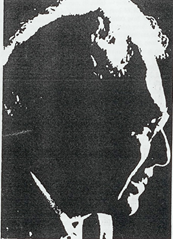 Уральский федеральный университет имени первогоПрезидента России Б.Н. ЕльцинаМосковский государственный университет им М.В. ЛомоносоваФамилия, имя, отчество (полностью).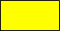 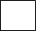 Место работы. Должность.Ученая степень, звание.Дата рождения.E-mail.Участие в Конгрессе (нужное подчеркнуть).- личное участие с докладом;- личное участие без доклада;Желательная форма участия (нужное подчеркнуть) **Окончательное решение принимает Программный КомитетПленарный докладУстный доклад на секцииСтендовый докладТема Вашего доклада (тезисов). № секции (направление), в работе которой Вы бы хотели принять участие.На каком языке будет Ваш доклад (его презентация) / постер?(нужное подчеркнуть).На русскомНа английскомНа двух языкахНуждаетесь ли Вы в гостинице (общежитии)?